Prénom : ……………………………………………………………………………………………………………Domaine : Mobiliser le langage dans toutes ses dimensions.Sous-domaine : Découvrir le principe alphabétique (l’écrit).Compétence visée : Reconnaître les lettres de l’alphabet.Objectif : Reconnaître les lettres d’un mot.Consigne : Dans ces mots, colorie tous les A en rouge, les E en vert, les I en jaune, les O en bleu et les U en violet. 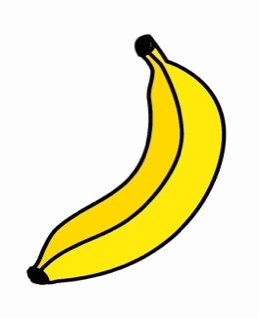 BANANE 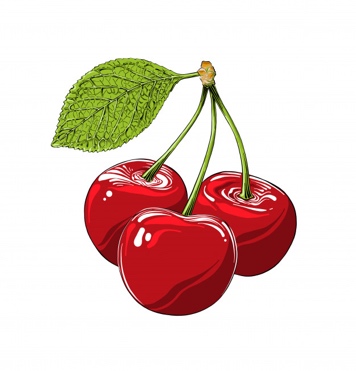 CERISE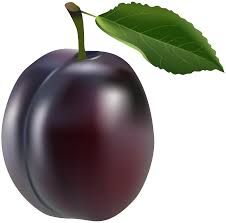 PRUNE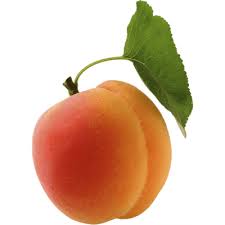 ABRICOT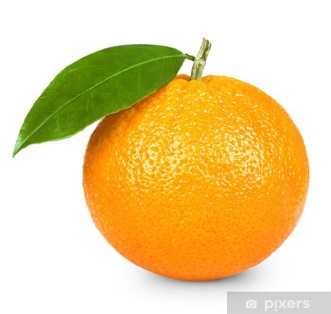 ORANGEPrénom : ……………………………………………………………………………………………………………Domaine : Mobiliser le langage dans toutes ses dimensions.Sous-domaine : Découvrir le principe alphabétique (l’écrit).Compétences visées : Reconnaître les lettres de l’alphabet. Écrire seul un mot en utilisant des lettres.Objectif : Retrouver des mots dans une grille.Consigne : Les noms de six couleurs sont cachés dans cette grille. Colorie-les de la bonne couleur quand tu les as trouvé !BLEU – JAUNE – NOIR – ORANGE – ROUGE – VERTPrénom : ……………………………………………………………………………………………………………Domaine : Mobiliser le langage dans toutes ses dimensions.Sous-domaine : Commencer à réfléchir sur la langue et acquérir une conscience phonologique (l’oral).Compétences visées : Repérer des régularités dans la langue (les rimes).Objectif : Entendre et repérer des rimes.¯Voici un extrait de la chanson :  « Un dragon, c’est magique !Sur un donjon, c’est authentique !Un dragon, c’est magique !Mais dans la maison c’est pas pratique ! »Consigne : Après avoir écouté la chanson (piste audio) « Un dragon, c’est magique ! » d’Aldebert, entoure les mots qui riment avec le mot « magique ».brique	FranceAfriquedrôle	comiquefantastiqueConsigne : Entoure les mots qui riment avec le mot « maison ».pinson	rigologuitarewagon	pinceauviolonPrénom : ……………………………………………………………………………………………………………Repasse sur la lettre « a » en écriture cursive avec ton index, en suivant le sens du tracé.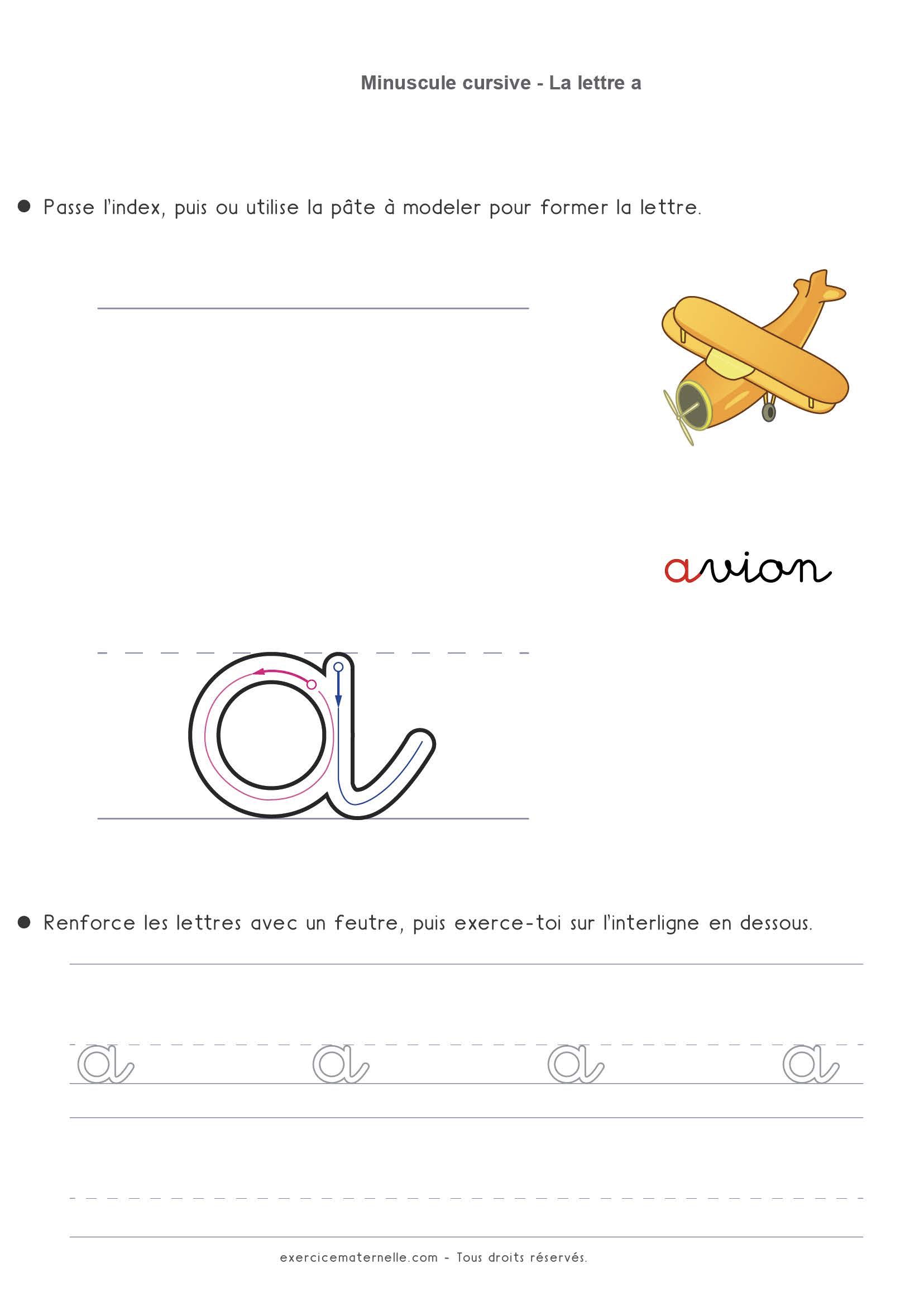 LundiLundiLundiLundiLundiLundiMardiMardiMardiMardiMardiMardiMardiMardiMercrediMercrediMercrediMercrediMercrediMercrediMercrediJeudiJeudiJeudiJeudiJeudiVendrediVendrediVendrediVendrediVendrediVendrediVendrediVendrediSamediSamediSamediSamediSamediSamediDimancheDimancheDimancheDimancheDimancheDimancheDimancheDimanche1122344566778899101010111212131414151616171718181920202121222323242425252627272728293030303131JanvierJanvierJanvierJanvierJanvierFévrierFévrierFévrierFévrierFévrierMarsMarsAvrilAvrilAvrilAvrilAvrilMaiMaiMaiJuinJuinJuinJuilletJuilletJuilletAoûtAoûtAoûtAoûtSeptembreSeptembreSeptembreSeptembreSeptembreOctobreOctobreOctobreOctobreOctobreNovembreNovembreNovembreNovembreNovembreNovembreDécembreDécembreDécembreDécembreDécembreDécembreDécembre202020202020202020202021202120212021202120212021202220222022202220222022202220232023202320232023202420242024202420242024202420252025202520252025LundiLundiLundiLundiLundiLundiMardiMardiMardiMardiMardiMardiMardiMardiMercrediMercrediMercrediMercrediMercrediMercrediMercrediJeudiJeudiJeudiJeudiJeudiVendrediVendrediVendrediVendrediVendrediVendrediVendrediVendrediSamediSamediSamediSamediSamediSamediDimancheDimancheDimancheDimancheDimancheDimancheDimancheDimanche1122344566778899101010111212131414151616171718181920202121222323242425252627272728293030303131JanvierJanvierJanvierJanvierJanvierFévrierFévrierFévrierFévrierFévrierMarsMarsAvrilAvrilAvrilAvrilAvrilMaiMaiMaiJuinJuinJuinJuilletJuilletJuilletAoûtAoûtAoûtAoûtSeptembreSeptembreSeptembreSeptembreSeptembreOctobreOctobreOctobreOctobreOctobreNovembreNovembreNovembreNovembreNovembreNovembreDécembreDécembreDécembreDécembreDécembreDécembreDécembre202020202020202020202021202120212021202120212021202220222022202220222022202220232023202320232023202420242024202420242024202420252025202520252025ROUGEWSTVERTXZNOIRQBLEUCORANGEPJAUNELundiLundiLundiLundiLundiLundiMardiMardiMardiMardiMardiMardiMardiMardiMercrediMercrediMercrediMercrediMercrediMercrediMercrediJeudiJeudiJeudiJeudiJeudiVendrediVendrediVendrediVendrediVendrediVendrediVendrediVendrediSamediSamediSamediSamediSamediSamediDimancheDimancheDimancheDimancheDimancheDimancheDimancheDimanche1122344566778899101010111212131414151616171718181920202121222323242425252627272728293030303131JanvierJanvierJanvierJanvierJanvierFévrierFévrierFévrierFévrierFévrierMarsMarsAvrilAvrilAvrilAvrilAvrilMaiMaiMaiJuinJuinJuinJuilletJuilletJuilletAoûtAoûtAoûtAoûtSeptembreSeptembreSeptembreSeptembreSeptembreOctobreOctobreOctobreOctobreOctobreNovembreNovembreNovembreNovembreNovembreNovembreDécembreDécembreDécembreDécembreDécembreDécembreDécembre202020202020202020202021202120212021202120212021202220222022202220222022202220232023202320232023202420242024202420242024202420252025202520252025LundiLundiLundiLundiLundiLundiMardiMardiMardiMardiMardiMardiMardiMardiMercrediMercrediMercrediMercrediMercrediMercrediMercrediJeudiJeudiJeudiJeudiJeudiVendrediVendrediVendrediVendrediVendrediVendrediVendrediVendrediSamediSamediSamediSamediSamediSamediDimancheDimancheDimancheDimancheDimancheDimancheDimancheDimanche1122344566778899101010111212131414151616171718181920202121222323242425252627272728293030303131JanvierJanvierJanvierJanvierJanvierFévrierFévrierFévrierFévrierFévrierMarsMarsAvrilAvrilAvrilAvrilAvrilMaiMaiMaiJuinJuinJuinJuilletJuilletJuilletAoûtAoûtAoûtAoûtSeptembreSeptembreSeptembreSeptembreSeptembreOctobreOctobreOctobreOctobreOctobreNovembreNovembreNovembreNovembreNovembreNovembreDécembreDécembreDécembreDécembreDécembreDécembreDécembre202020202020202020202021202120212021202120212021202220222022202220222022202220232023202320232023202420242024202420242024202420252025202520252025